  Закономерности протекания электрического тока в газах. Плазма.В обычных условиях газ - это диэлектрик, т.е. он состоит из нейтральных атомов и молекул и не содержит свободных носителей эл.тока. Воздух является диэлектриком в линиях электропередач, в воздушных конденсаторах, в контактных выключателях. Проводимость газов При нагревании газа или действии на него ионизаторов (рентгеновских, радиоактивных или ультрафиолетовых лучей) газ ионизируется и становится электропроводным. В газе в результате столкновений на высоких скоростях появляются свободные заряженные частицы: ионы и электроны. 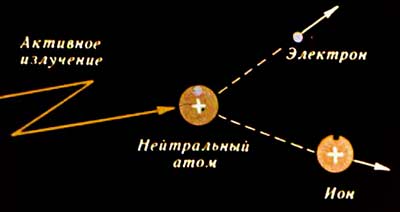 Ионизированный газ обладает электронно-ионной проводимостью. Воздух является проводником при возникновении молнии, электрической искры, при возникновении сварочной дуги. Если ионизированный газ находится в электрическом поле, то в газе возникает упорядоченное движение заряженных частиц, и при достижении напряжения пробоя в газе происходит электрический газовый разряд. Газовый разряд - это электрический ток в ионизированных газах. Носителями зарядов являются положительные ионы и электроны. Газ перестает быть проводником, если ионизация газа прекращается. Электроны и положительные ионы в газе, встречаясь, могут образовать нейтральные атомы. 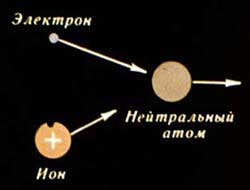 Явление воссоединения противоположно заряженных частиц в газе называется рекомбинацией заряженных частиц. Существует самостоятельный и несамостоятельный газовый разряд. 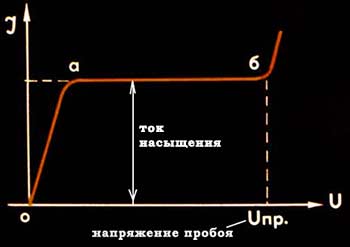 Несамостоятельный газовый разряд - возникает при действии на газ внешнего ионизатора, когда электрический ток разряда достигает насыщения, здесь электропроводность газа вызвана лишь действием ионизатора. Если действие ионизатора прекратить, то прекратится и разряд. Самостоятельный газовый разряд - возникает при увеличении разности потенциалов между электродами до напряжения пробоя, тогда газовый разряд продолжается и после прекращения действия внешнего ионизатора за счет ионов и электронов, возникающих в результате ударной ионизации, возникает электронная лавина. Несамостоятельный газовый разряд может переходить в самостоятельный газовый разряд при Ua = Uпробоя. Электрический пробой газа - процесс перехода несамостоятельного газового разряда в самостоятельный. Самостоятельный газовый разряд бывает 4-х типов: Тлеющий разряд - возникает при низких давлениях (до нескольких мм рт.ст.). Тлеющий разряд при пониженном давлении можно наблюдать в рекламных газосветных трубках, лампах дневного света, газовых лазерах. 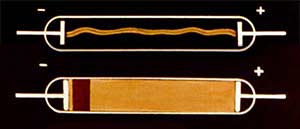 С понижением давления в газах возрастает длина свободного пробега электронов и ионов. При достаточно низком давлении возникает электрический разряд. При разряде газ в трубке светится, оставаясь холодным. При небольшом разряжении воздуха в трубке между электродами появляется разряд в виде светящейся змейки. Если газ разрядить сильнее, то начинает светиться трубка. Цвет зависит от газа, наполняющего трубку. При этом часть разрядного пространства заполняется плазмой. 2. Искровой разряд - возникает при нормальном давлении и высокой напряженности электрического поля (около 3х106 В/м). Искровой разряд быстро гаснет и вспыхивает вновь. Примером такого разряда является молния. Длительность разряда молнии очень ммала (10-6 с), но сила тока и напряжение огромны (5х105 А, 109 В).Коронный разряд - возникает при нормальном атмосферном давлении в неоднородных электрических полях, внешне напоминает корону, можно увидеть на острых выступающих частях, например мачтах кораблей, в электрофильтрах, при утечке энергии.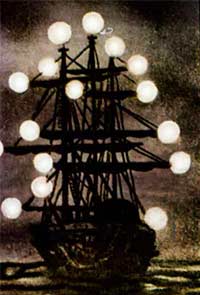 Дуговой разряд - возникает при низком напряжении между электродами ( около 50 В), ток разряда очень сильный, а температура достигает 4000оС. 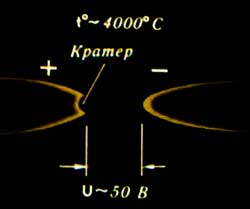 Применение электрической дуги: первоначально - свеча Яблочкова, дуговая электросварка, мощные прожекторы, проекционная киноаппаратура. ПЛАЗМА Плазма - это четвертое агрегатное состояние вещества с высокой степенью ионизации за счет столкновения молекул на большой скорости при высокой температуре. Плазма встречается: ионосфера - слабо ионизированная плазма, Солнце - полностью ионизированная плазма; пламя - ионизированный газ, состоит из нейтральных атомов, положительных ионов и электронов; является как бы смесьью трех газов: атоного, ионного и электронного; искусственная плазма - в газоразрядных лампах. Плазма бывает: низкотемпературная - при температурах меньше 100 000К (пример - пламя); высокотемпературная - при температурах больше 100 000К (пример - Солнце). Основные свойства плазмы: - высокая электропроводность - сильное взаимодействие с внешними электрическими и магнитными полями. При температуре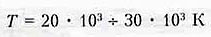 любое вещество находится в состоянии плазмы. Интересно: Плазма - это основное состояние вещества во Вселенной. Радиационные пояса Земли представляют собой плазму.Выполните задание по физике и отправьте результат 20. 04. 2020.  По адресу ris-alena@mail.ruЧем обусловлена проводимость газов?Что может являться ионизатором газов?Что называют газовым разрядом?Что необходимо для существования электрического тока в вакууме?Что называют плазмой?В чем заключаются свойства плазмы?